Fast Frequency Response (FFR), Primary, Secondary and Tertiary Reserve (POR, SOR, TOR1, TOR2)System Services Test ProcedureBattery Unit NameDISCLAIMER: This Document contains information (and/or attachments) which may be privileged or confidential. All content is intended solely for the use of the individual or entity to whom it is addressed. If you are not the intended recipient please be aware that any disclosure, copying, distribution or use of the contents of this message is prohibited. If you suspect that you have received this Document in error please notify EirGrid or its subsidiaries immediately. EirGrid and its subsidiaries do not accept liability for any loss or damage arising from the use of this document or any reliance on the information it contains or the accuracy or up to date nature thereof. Use of this document and the information it contains is at the user’s sole risk. In addition, EirGrid and its subsidiaries strongly recommend that any party wishing to make a decision based on the content of this document should not rely solely upon data and information contained herein and should consult EirGrid or its subsidiaries in advance.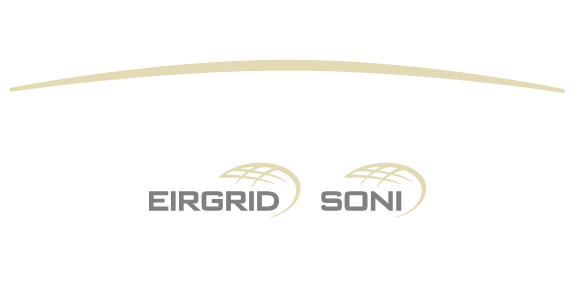 Further information can be found at: http://www.eirgridgroup.com/legal/Document Revision HistoryOperating reserve test procedure revision 2.0, published 12th November 2019IntroductionThe Unit must submit the latest version of this test procedure as published on the EirGrid or SONI website.The order of this test can be rearranged only in agreement with EirGrid/SONIThe purpose of this document is to detail the data required to apply for a System Services Contract and to detail the necessary test procedures required to be performed should that data not be readily available.If this data is already available then this document does not need to be completed. The Operating reserve test report should be completed and submitted to EirGrid/SONIAll yellow sections must be filled in before the test procedure will be approved. All grey sections must be filled in during testing. If any test requirements or steps are unclear, or if there is an issue with meeting any requirements or carrying out any steps, please contact generator_testing@eirgrid.com or generator_testing@soni.ltd.ukOn the day of testing, suitably qualified technical personnel are required on site to assist in undertaking the tests. The personnel shall have the ability to:Set up and disconnect the control system and instrumentation as required; Ability to fully understand the Unit’s function and its relationship to the System;Liaise with NCC/CHCC as required;Mitigate issues arising during the test and report on system incidents.The availability of personnel at NCC/CHCC will be necessary in order to initiate the necessary instructions for the test. NCC/CHCC will determine:If network conditions allow the testing to proceed.Which tests will be carried outWhen the tests will be carried out. On completion of this test, the following shall be submitted to generator_testing@eirgrid.com or generator_testing@soni.ltd.ukAbbreviationsCHCC		Castlereagh House Control CentreNCC		National Control CentreMVAr		Mega Volt Ampere – reactiveMW		Mega Watt TSO		Transmission System OperatorMEC		Maximum Export CapacityMIC		Maximum Import CapacityRPM		Revolutions Per MinutekV		kilovoltEDIL		Electronic Dispatch Instruction LoggerPOR		Primary Operating ReserveSOR		Secondary Operating ReserveTOR		Tertiary Operating ReserveFFR		Fast Frequency ResponseUnit DATASystem Services definitionsFast frequency responseFFR is defined as the additional increase in MW output from a unit or a reduction in demand following a frequency event that is available within two seconds of the start of the event and sustainable for at least eight seconds afterwardsThe extra energy provided by the MW increase, in the timeframe from the FFR response time to 10 seconds shall be greater than any loss of energy in the ten-to-twenty second timeframe afterwards due to a reduction in MW output. The energy provided and drawn should be compared to the pre-event output.. 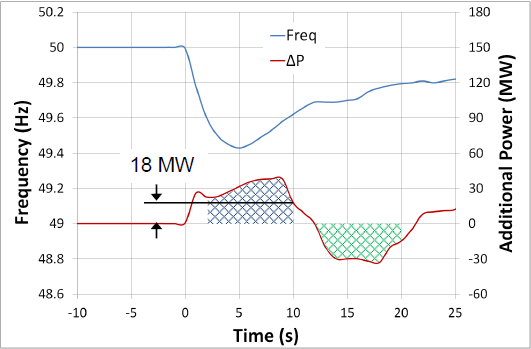 Figure 1: FFR being delivered after a frequency eventAs shown in the diagram above, in order to be eligible for FFR the amount indicated by the blue hatched area (Power provided) must be greater than the green hatched area (Power drawn). If the amount of power drawn exceeds (or is equal to) the amount of power given (within the time frame) then the unit will not be eligible for an FFR contract.POR, SOR & TOR1Operating ReserveOperating Reserve is defined as the additional MW output provided from Generation plant, reduction of Active power transfer to an external system or increase of Active power transfer to the Transmission system by interconnectors or storage plant, or reduction in Customer demand, which must be realisable in real time operation to contain and correct any potential Transmission system deviation to an acceptable level.Primary Operating Reserve (POR)Primary Operating Reserve (POR) is the additional MW output (and/or reduction in Demand) required at the frequency nadir (minimum), compared to the pre-incident output (or Demand) where the nadir occurs between 5 and 15 seconds after an Event.Secondary Operating Reserve (SOR)Secondary Operating Reserve (SOR) is the additional MW output (and/or reduction in Demand) required compared to the pre-incident output (or Demand), which is fully available and sustainable over the period from 15 to 90 seconds following an Event.Tertiary Operating Reserve band 1 (TOR1)Tertiary Operating Reserve band 1 (TOR1) is the additional MW output (and/or reduction in Demand) required compared to the pre-incident output (or Demand) which is fully available and sustainable over the period from 90 seconds to 5 minutes following an Event.Tertiary Operating Reserve band 2 (TOR2)Tertiary Operating Reserve band 2 (TOR2) is the additional MW output (and/or reduction in Demand) required compared to the pre-incident output (or Demand) which is fully available and sustainable over the period from 5 minutes to 20 minutes following an Event.Dynamic & Static ResponseFFR Dynamic Capability requirementsDynamic response is when a Unit tracks the system frequency and adjust its response accordingly. A Unit providing a dynamic response shall meet the following criteria:The unit shall track changes in frequency dynamically.Contain at least 10 discrete steps or sources which can dynamically adjust load contributions in response to frequency. No individual step shall be larger than 5MW and the response shall be provided in a linear, monotonically increasing manner. All step sizes shall be no more than +/- 1MW of the average step size.The unit shall have the capability to commit to a frequency trigger set point greater than or equal to 49.8 Hz and less than or equal to 49.985 Hz.Have frequency measurement installed locally.The unit shall be able to operate with a minimum trajectory of 2Hz in response to a Reserve Trigger.While the basic energy recovery requirement of the FFR product is to apply, to qualify as a dynamic provider, the unit shall be able to operate without recovering its resource until the system frequency has recovered to within 5% of the pre-event frequency in steady-state for a period of up to 5 mins (the exact timeframe will be instructed by the TSOs);The unit’s provision of POR, SOR and TOR1, if contracted for any of these Services, shall mirror its FFR response characteristics, i.e. the unit shall have the capability of continuing along the trajectory of the applicable frequency response curve for the extended timeframes obligated of POR, SOR and TOR1, as required of the TSOs in response to a Reserve Trigger.The unit shall have a PMU in situ. PMU shall meet the current metering standards.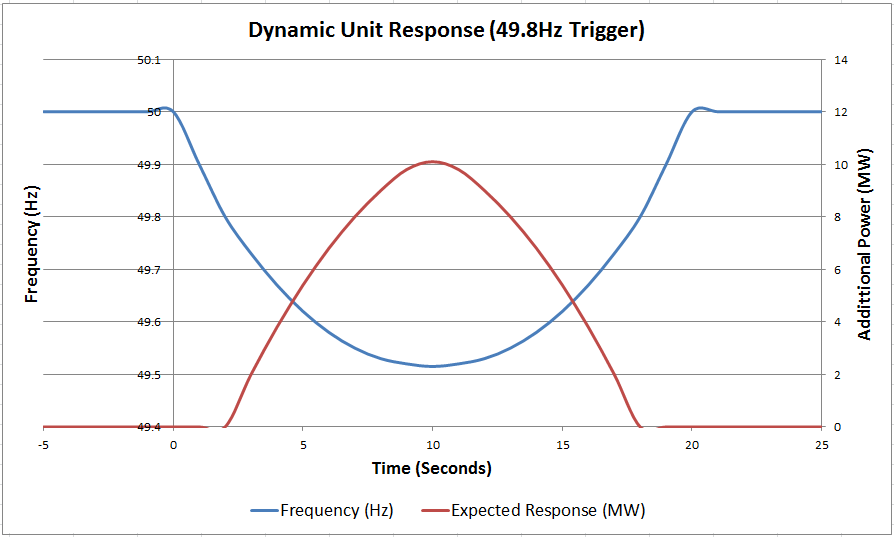 Figure 2: Example of a Dynamic unit response with a trigger point of 49.8HzAs shown in figure 2, above, as the frequency drops the unit does not respond until the trigger point is reached (in this example the trigger point is set at 49.8Hz). When this point is reached the unit output begins ramping up in discrete steps (steps in accordance with the requirements stated in section 5.3.1), staying as close as possible to the expected output. The output steps down also as the frequency returns to nominal (50Hz). This is what is expected of a dynamic response.Static response capability requirementsA Static response is where the Unit provides its entire response at one single trigger point.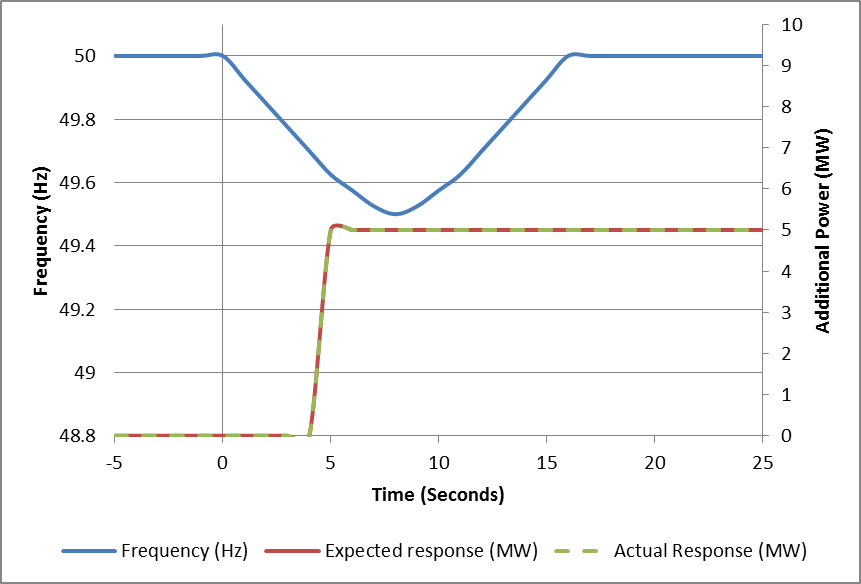 Figure 3: Example of a Static response from a unit with a trigger point of 49.8Hzsite Safety requirementsThe following is required for the EirGrid/SONI witness to attend site: Test Description and Pre Conditions Purpose of the TestThe purpose of this test is to verify:The lowest sustainable amount of energy provided by the unit in the 2 – 10 second timeframe after a frequency event.The unit does not draw in more energy in the ten second timeframe after the event.The levels of Primary, Secondary and Tertiary Operating Reserves provided by the unit. Verify that the unit meets the conditions for dynamic response (For dynamic response only)Verify the trigger frequency(ies) of the Unit.Verify the response time of the Unit.This is achieved by injecting simulated reference frequencies at different export and import levels and analysing the responses of the unit to those injectionsFrequency injection profile – Trigger Frequency Testing Figure 4 provides a visual representation of the frequency injections and corresponding expected responses from the battery during the Trigger Frequency tests detailed in Section 9.1.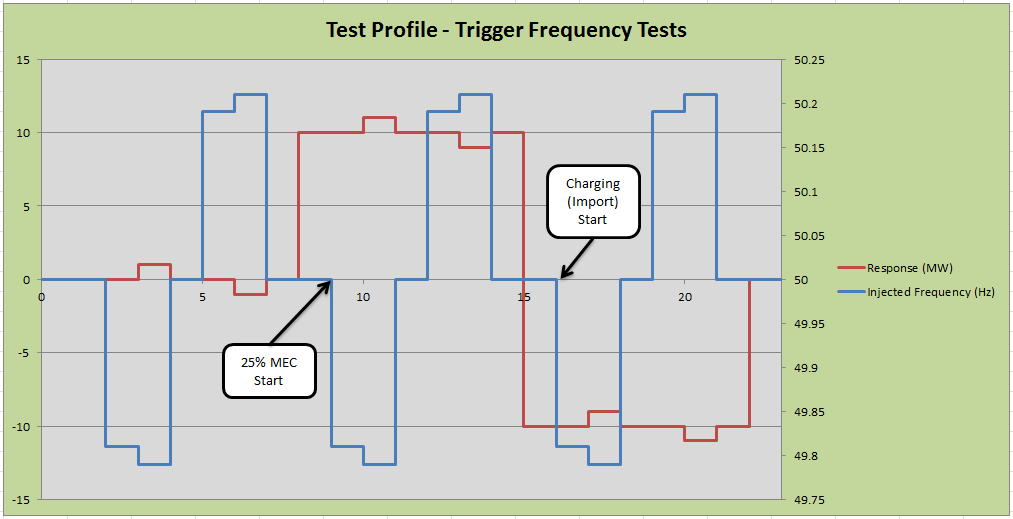 Figure 4: Expected response from Trigger Frequency testing Frequency injection profile – Dynamic Frequency Response Tests Figure 4 provides a visual representation of the frequency injections and corresponding expected responses from the battery during the dynamic frequency response tests detailed in Section 9.2.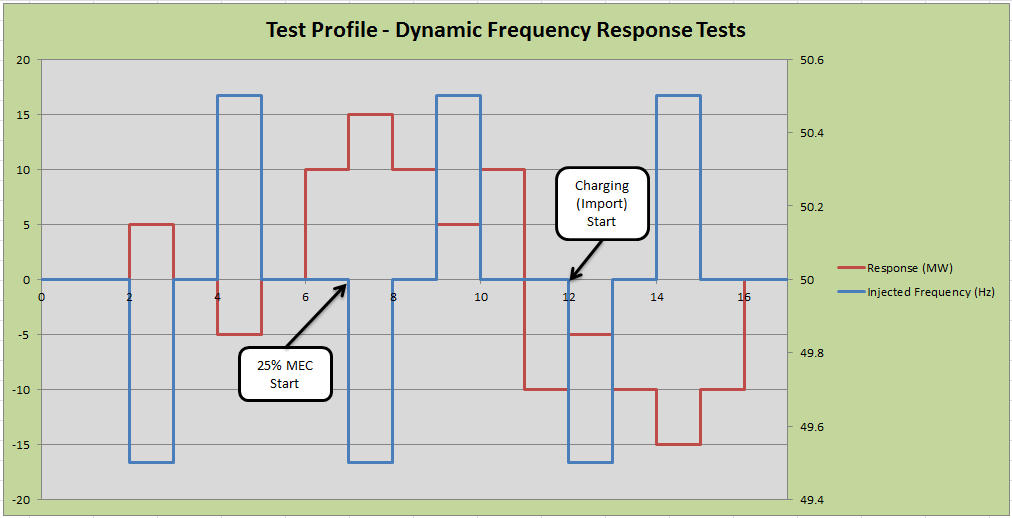 Figure 5: Expected response from Dynamic Frequency Response testing IInstrumentation and Onsite Data TrendingAll of the following trends and screenshots must be recorded by the Unit during the test. Failure to provide any of these trends will result in test cancellation.Additional signals for system servicesPlease note that the list of signals required for this test, as stated above in section 8, may be altered at any time to include any additional signals deemed necessary for system services. If in any doubt please contact the generator testing team at: generator_testing@eirgrid.com or generator_testing@soni.ltd.ukInitial Conditions Should “No” be answered to any of the following, contact the EirGrid/SONI test coordinator and agree next steps in advance of making any corrective actions. Test StepsFrequency Trigger TestsThe following test steps are to verify the high and low frequency deadbands as well as demonstrating proportional dynamic response in advance of full Dynamic Frequency Response testing (9.2).Dynamic Frequency ResponseThe following test steps are to verify the amount of FFR, POR, SOR, TOR1 & TOR2 available. There are tests for Static and Dynamic responses. The unit shall agree in advance with EirGrid / SONI which tests the unit shall be undertaking on the day.Dynamic Frequency Response testing (9.2) will only commence upon successful completion of deadband testing (9.1)Comments & Sign-offVersionDateCommentNameCompany0.1Insert dateMinor version (v0.1) - First submission for review and approvalInsert nameInsert company1.0Insert DateMajor version (V1.0) Approved Version by EirGrid / SONIInsert NameEirGrid / SONISubmissionTimelineA scanned copy of the test procedure, as completed and signed on site on the day of testing1 working dayTest data in CSV or Excel format1 working dayTest report10 working daysUnit Test CoordinatorUnit to Specify Name, Company and contact details.Unit nameUnit to SpecifyUnit connection pointHV Bushings of T101 in XX 110kV stationUnit connection voltageUnit to SpecifyRegistered Import CapacityUnit to SpecifyRegistered Export CapacityUnit to SpecifyContracted MECUnit to SpecifyContracted MICUnit to SpecifyInstalled PlantUnit to SpecifyControl system Droop Setting (expected)Unit to SpecifyEnergy Storage CapacityUnit to SpecifyExpected maximum overfrequency responseUnit to Specify% Charge maintained in normal operationUnit to SpecifyPersonal Protective Equipment RequirementsSite Safety bootsHard Hat with chin strapHi VisArc Resistive clothingSafety GlassesGlovesSafe PassYes / NoYes / NoYes / NoYes / NoYes / NoYes / NoYes / NoSite Induction requirementsYes / No (If Yes, Unit to specify how and when the induction must carried out)Any further informationUnit to specifyIs the frequency injected using software or external hardware?Unit to specifyCan the frequency be injected as a ramp or as a step?Unit to specifyFrequency injected as an offset to the system frequency or is the governor/control system isolated from the system frequency?Unit to specifyNo.Signal NameSample RateSource1Active Power at Connection Point (MW) Unit to specify, 100ms or as agreed with TSO (20ms for FFR scalar product)Unit to specify2Reactive Power at Connection Point (MVAr)Unit to specify, 100ms or as agreed with TSO (20ms for FFR scalar product)Unit to specify3Actual active power from the WFPS in MW *Unit to specify, 100ms or as agreed with TSO (20ms for FFR scalar product)Unit to specify4Reactive power measured at the lower voltage side of the grid connected transformer,  Point Y)Unit to specify, 100ms or as agreed with TSO (20ms for FFR scalar product)Unit to specify5Simulated Frequency (Hz)Unit to specify, 100ms or as agreed with TSO (20ms for FFR scalar product)Unit to specify6Battery Connection Voltage (kV)Unit to specify, 100ms or as agreed with TSO (20ms for FFR scalar product)Unit to specify7FFR AvailabilityUnit to specify, 100ms or as agreed with TSO (20ms for FFR scalar product)Unit to specify8FFR Mode StatusUnit to specify, 100ms or as agreed with TSO (20ms for FFR scalar product)Unit to specify9POR AvailabilityUnit to specify, 100ms or as agreed with TSO (20ms for FFR scalar product)Unit to specify10SOR AvailabilityUnit to specify, 100ms or as agreed with TSO (20ms for FFR scalar product)Unit to specify11TOR1 AvailabilityUnit to specify, 100ms or as agreed with TSO (20ms for FFR scalar product)Unit to specify12TOR2 AvailabilityUnit to specify, 100ms or as agreed with TSO (20ms for FFR scalar product)Unit to specify13Other signals as required by the unit or by the TSOUnit to specify, 100ms or as agreed with TSO (20ms for FFR scalar product)Unit to specify14Alarm/Event pageScreenshot of alarms / events for duration of the test.Screenshot of alarms / events for duration of the test.15Generator Overview ScreenScreenshots may be required where test data/milestone/event is not available through the trends listed above.Screenshots may be required where test data/milestone/event is not available through the trends listed above.16EDIL instructions Screenshot as logged during the test.Screenshot as logged during the test.* Data can be collected from point Y – Point Z if available. Please note that this may change in the future to point Z data only* Data can be collected from point Y – Point Z if available. Please note that this may change in the future to point Z data only* Data can be collected from point Y – Point Z if available. Please note that this may change in the future to point Z data onlyNo.ConditionsCheck on day of test1Test Profiles have been submitted and approved by EirGrid/SONIYes/No2The State of Charge of the Battery Unit is sufficient to complete the tests (XX%) Yes/No3Required signals, as described in section 8 are availableYes / NoNo.ParameterUnitiNominal Frequency50.000HziiDeadband used for testing+ / - 0.2HziiiHigh Frequency Deadband50.2HzivLow Frequency Deadband49.8HzFREQUENCY TRIGGER TESTFREQUENCY TRIGGER TESTFREQUENCY TRIGGER TESTFREQUENCY TRIGGER TESTStepActionTimeComment1Request NCC/CHCC permission to begin test. 2Begin data recording of signals3NCC/CHCC issue an active power setpoint of 0 MW. Once achieved, battery to remain at 0 MW for 1 minute__________ MW Import / Export4Inject a frequency step of 50HzMaintain injection for one minuteNote Import / export value (MW)__________ MW Import / Export5Inject a frequency step of 49.81HzMaintain injection for one minuteNote Import / export value (MW)__________ MW Import / Export6Inject a frequency step of 49.79HzMaintain injection for one minuteNote Import / export value (MW)__________ MW Import / Export 7Inject a frequency step of 50HzMaintain injection for one minuteNote Import / export value (MW)__________ MW Import / Export8Inject a frequency step of 50.19HzMaintain injection for one minuteNote Import / export value (MW)__________ MW Import / Export9Inject a frequency step of 50.21HzMaintain injection for one minuteNote Import / export value (MW)__________ MW Import / Export10Inject a frequency step of 50HzMaintain injection for one minuteNote Import / export value (MW)__________ MW Import / Export11NCC/CHCC issue an active power setpoint of 25% of MEC. Once achieved, battery to remain at this setpoint for 1 minute __________ MW Import / Export12Inject a frequency step of 49.81HzMaintain injection for one minuteNote Import / export value (MW)__________ MW Import / Export13Inject a frequency step of 49.79HzMaintain injection for one minuteNote Import / export value (MW)__________ MW Import / Export14Inject a frequency step of 50HzMaintain injection for one minuteNote Import / export value (MW)__________ MW Import / Export 15Inject a frequency step of 50.19HzMaintain injection for one minuteNote Import / export value (MW)__________ MW Import / Export16Inject a frequency step of 50.21HzMaintain injection for one minuteNote Import / export value (MW)__________ MW Import / Export17Inject a frequency step of 50HzMaintain injection for one minuteNote Import / export value (MW)__________ MW Import / Export18NCC/CHCC issue an active power setpoint of [insert nominal recharging set-point]. Once achieved, battery to remain at this setpoint for 1 minute__________ MW Import / Export19Inject a frequency step of 49.81HzMaintain injection for one minuteNote Import / export value (MW)__________ MW Import / Export20Inject a frequency step of 49.79HzMaintain injection for one minuteNote Import / export value (MW)__________ MW Import / Export21Inject a frequency step of 50HzMaintain injection for one minuteNote Import / export value (MW)__________ MW Import / Export22Inject a frequency step of 50.19HzMaintain injection for one minuteNote Import / export value (MW)__________ MW Import / Export23Inject a frequency step of 50.21HzMaintain injection for one minuteNote Import / export value (MW)__________ MW Import / Export24Inject a frequency step of 50HzMaintain injection for one minuteNote Import / export value (MW). __________ MW Import / Export25NCC/CHCC issue an active power setpoint of 0 MW. Once achieved, battery to remain at 0 MW for 1 minute__________ MW Import / ExportNo.ParameterUnitiNominal Frequency 50.000HziiDeadband used for deadband tests+ / - 0.2HziiiHigh Frequency Trigger50.2HzivLow Frequency Trigger49.8HzvTrajectory (Underfrequency)0.3HzviTrajectory (Overfrequency)0.3HzDYNAMIC FREQUENCY RESPONSE TESTSDYNAMIC FREQUENCY RESPONSE TESTSDYNAMIC FREQUENCY RESPONSE TESTSDYNAMIC FREQUENCY RESPONSE TESTSStepActionTimeComment1Request NCC/CHCC permission to begin test and confirm that the battery is at a % charge level as per normal operation. 2Begin data recording of signals3NCC/CHCC issue an active power setpoint of 0MW. Once achieved, battery to remain at 0MW for 1 minute __________ MW Import / Export4Inject a frequency step of 50HzMaintain injection for one minuteNote Import / export value (MW)__________ MW Import / Export 5Inject a frequency step of 49.5HzMaintain injection for twenty minutesNote Import / export value (MW)__________ MW Import / Export6Inject a frequency step of 50HzMaintain injection for one minuteNote Import / export value (MW)__________ MW Import / Export 7Inject a frequency step of 50.5HzMaintain injection for 90 secondsNote Import / export value (MW)__________ MW Import / Export 8Inject a frequency step of 50HzMaintain injection for one minuteNote Import / export value (MW)__________ MW Import / Export 9NCC/CHCC issue an active power setpoint of 25% of MEC. Once achieved, battery to remain at this setpoint for 1 minute __________ MW Import / Export10Inject a frequency step of 49.5HzMaintain injection for five minutesNote Import / export value (MW)__________ MW Import / Export 11Inject a frequency step of 50HzMaintain injection for one minuteNote Import / export value (MW)__________ MW Import / Export 12 Inject a frequency step of 50.5HzMaintain injection for 90 secondsNote Import / export value (MW)__________ MW Import / Export 13Inject a frequency step of 50HzMaintain injection for one minuteNote Import / export value (MW)__________ MW Import / Export14NCC/CHCC issue an active power setpoint of [insert nominal recharging set-point]. Once achieved, battery to remain at this setpoint for 1 minute __________ MW Import / Export 15Inject a frequency step of 49.5HzMaintain injection for five minutesNote Import / export value (MW)__________ MW Import / Export 16Inject a frequency step of 50HzMaintain injection for one minuteNote Import / export value (MW)__________ MW Import / Export 17Inject a frequency step of 50.5HzMaintain injection for 90 secondsNote Import / export value (MW)__________ MW Import / Export18Inject a frequency step of 50HzMaintain injection for one minuteNote Import / export value (MW)__________ MW Import / Export 19NCC/CHCC issue an active power setpoint of 0 MW. Once achieved, battery to remain at 0 MW for 1 minute__________ MW Import / ExportComments: Unit Witness signoff that this test has been carried out according to the test procedure above.Signature: __________________________________                   Date  / Time: ____________________EirGrid/SONI Witness signoff that this test has been carried out according to the test procedure above.Signature: __________________________________                  Date  / Time: ____________________